INDICAÇÃO N.º 1070/2018Ementa: substituir placa de denominação de logradouro público da Rua Dom João VI.Exmo. Senhor Presidente.Justificativa:Considerando a falta de visibilidade da placa de denominação de logradouro público da Rua Dom João VI, no bairro Jd. Santo Antônio, a Vereadora Mônica Morandi requer nos termos do art. 127 do regimento interno, que seja encaminhado ao Exmo. Prefeito Municipal a seguinte indicação:	Que seja realizada a substituição da placa de denominação de logradouro público da Rua Dom João VI, no bairro Jd. Santo Antônio.Valinhos, 02 de abril de 2018.__________________Mônica MorandiVereadoraFoto anexa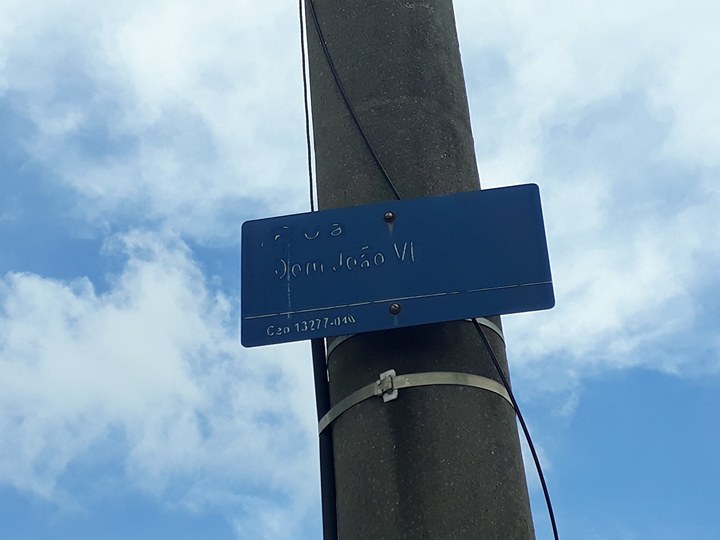 